Lednové psaní s/z, -s-/-z- 2024V češtině je dost slov, která se mohou psát s oběma písmeny, jejich význam je pak samozřejmě jiný. Pak tady ještě máme předložky s a z. Rozhodněte se v následujícím textu, které písmeno je to správné. A když narazíte na problém, zkuste najít nápovědu v některém z videí: Psaní s a z v předložkách; Psaní s a z v předponách slovPracovní list pro žáky, kteří potřebují procvičit psaní s/z ať už jako součást slov, nebo v roli předložek. Pracovní list je tak možné využít při přípravě na přijímací zkoušky ke studiu na víceletých gymnáziích i čtyřletých oborech středních škol, stejně tak ho mohou využít budoucí maturanti. _________________________________________________Doplňte na vynechaná místa s, nebo z:Země Evropské unie a europoslanci se ___hodli na nové emisní normě, oznámil Evropský parlament. Poprvé zavádí limity pro emise ___ pneumatik a brzd. Celkově už však emisní limity nejsou tak přísné jako v původním návrhu. Rovněž se podařilo dojednat delší časový rámec zavedení normy, automobilky tedy budou mít více času připravit se na nová pravidla. Limity se zavádějí kvůli tomu, že ___plodiny ___ aut ___působují velké množství úmrtí a nemocí a také výrazně při___pívají ke ___měně klimatu. ___ konečné verze předpisu vyplývá, že emisní limity výfukových plynů zůstanou na úrovni, kterou obsahuje platná emisní norma Euro 6.Platnost emisního nařízení Euro 7 měla podle původního návrhu Evropské komise přijít u osobních automobilů už v polovině roku 2025, pro nákladní vozidla o dva roky později. To řada unijních zemí považovala za nereálné. Automobilky si rovněž ___těžovaly, že nebudou mít na přípravu změn dostatek času. Nyní se tak počítá se zavedením opatření 2,5 roku od v___tupu normy v platnost u nových modelů osobních vozidel a 3,5 roku u těch ___távajících. „Pokud jde o ___palovací motory, tam se v rovině emisí zásadně nic měnit nebude oproti Euru 6. ___ jednou malou výjimkou, a tou je filtr pevných částic. Ten ___tojí deset eur, tedy 250 korun, což není drama,“ popsal český politik výsledek dosaženého kompromisu ohledně osobních a užitkových vozů. (https://ct24.ceskatelevize.cz/clanek/svet/evropska-unie-se-dohodla-na-nove-emisni-norme-344286, kráceno a upraveno)ŘešeníZemě Evropské unie a europoslanci se shodli na nové emisní normě, oznámil Evropský parlament. Poprvé zavádí limity pro emise z pneumatik a brzd. Celkově už však emisní limity nejsou tak přísné jako v původním návrhu. Rovněž se podařilo dojednat delší časový rámec zavedení normy, automobilky tedy budou mít více času připravit se na nová pravidla. Limity se zavádějí kvůli tomu, že zplodiny z aut způsobují velké množství úmrtí a nemocí a také výrazně přispívají ke změně klimatu. Z konečné verze předpisu vyplývá, že emisní limity výfukových plynů zůstanou na úrovni, kterou obsahuje platná emisní norma Euro 6.Platnost emisního nařízení Euro 7 měla podle původního návrhu Evropské komise přijít u osobních automobilů už v polovině roku 2025, pro nákladní vozidla o dva roky později. To řada unijních zemí považovala za nereálné. Automobilky si rovněž stěžovaly, že nebudou mít na přípravu změn dostatek času. Nyní se tak počítá se zavedením opatření 2,5 roku od vstupu normy v platnost u nových modelů osobních vozidel a 3,5 roku u těch stávajících. „Pokud jde o spalovací motory, tam se v rovině emisí zásadně nic měnit nebude oproti Euru 6. S jednou malou výjimkou, a tou je filtr pevných částic. Ten stojí deset eur, tedy 250 korun, což není drama,“ popsal český politik výsledek dosaženého kompromisu ohledně osobních a užitkových vozů.Co jsem se touto aktivitou naučil(a):………………………………………………………………………………………………………………………………………………………………………………………………………………………………………………………………………………………………………………………………………………………………………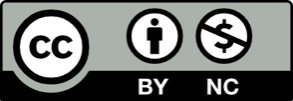 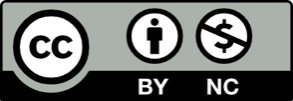 